Modulo per la segnalazione al Responsabile dell’UPDRegione Emilia-Romagna Giunta regionaleAl Responsabile dell’Ufficio Procedimenti DisciplinariViale Aldo Moro 18 – 40127BolognaParte IDati di chi presenta la segnalazione:Cognome e nome ………………………………………………………………………………………………………………….Nato a ……………………………………………………………………… il……………………………………………………Indirizzo: Via/Piazza …………………………………………………Città……………………………………………………. Dipendente regionale		Struttura di assegnazione/di prestazione del servizio……………………………………. Collaboratore/Consulente	Struttura di assegnazione/di prestazione del servizio……………………………………. Dipendente/Collaboratore di impresa appaltatrice subappaltatrice di forniture, servizi, lavori e opere della Regione Emilia-Romagna (indicare ragione sociale e sede legale dell’impresa) …………………………………………………………………………... Cittadino/utente  Legale rappresentante di (indicare ente e sede legale) …………………………………………………………………………………………………………………………………………Per comunicazioni desidero essere preferibilmente contattato: Numero telefonico………………………………………………e-mail……………………………………………………. per posta all’indirizzo indicato sopra.Parte IIInformazioni e dichiarazioni preliminari  Il segnalante dichiara di essere consapevole che il presente modulo è utilizzabile:1. per proposte di miglioramento del Codice di comportamento della Regione Emilia-Romagna adottato con Delibera di Giunta regionale n..421/2014, come modificato integrato dalla successiva Delibera n. 905/2018;2. segnalazioni di violazioni al Codice di comportamento della Regione Emilia-Romagna o al Codice di comportamento dei dipendenti pubblici delle pubbliche amministrazioni di cui al D.P.R. n. 62/2013 riguardanti dirigenti, funzionari o altri soggetti delle strutture della Giunta regionale della Regione Emilia-Romagna, o di una delle seguenti Agenzie/Istituti: Agenzia Regionale per le erogazioni in agricoltura (AGREA); Agenzia di Sviluppo dei Mercati Telematici (INTERCENT-ER); Agenzia Regionale di Protezione Civile;  Istituto dei Beni Artistici, Culturali e Naturali (IBACN).N.B.: Le segnalazioni riguardanti le strutture (e i relativi dirigenti o funzionari) dell’Assemblea legislativa della Regione Emilia-Romagna nonché di altri enti, anche regionali, saranno considerate irricevibili.PROPOSTA DI MIGLIORAMENTO AL CODICE DI COMPORTAMENTO DELLA REGIONE EMILIA-ROMAGNA (contenuto)…………………………………………………………………………………………………………………………………..…………………………………………………………………………………………………………………………………..…………………………………………………………………………………………………………………………………..SEGNALAZIONE DI VIOLAZIONI AL CODICE DI COMPORTAMENTO DELLA REGIONE EMILIA-ROMAGNA O AL CODICE DI COMPORTAMENTO DEI DIPENDENTI PUBBLICI DELLE PUBBLICHE AMMINISTRAZIONI DI CUI AL D.P.R. N. 62/2013 (contenuto)			Descriva qui, indicando:-	le disposizioni dei Codici di comportamento oggetto di violazione o di non corretta applicazione-	l’autore o gli autori del fatto-	data o periodo in cui si è verificato il fatto. Se possibile indicare anche gli orari-	luogo fisico ove si è svolto il fatto (se il fatto si è svolto in ufficio precisare la denominazione e l’indirizzo della struttura regionale, se il fatto si è svolto fuori dall’ufficio precisare il luogo e l’indirizzo)-	persone coinvolte (dirigenti, funzionari della Regione e/o altri) -	eventuali testimoni dell’episodio…………………………………………………………………………………………………………………………………..………………………………………………………………………………………………………………………………….…………………………………………………………………………………………………………………………………..-	Eventuali allegati a sostegno della proposta di miglioramento/segnalazione…………………………………………..Data__________________________		(Firma) _______________________________________________N.B.: Allegare fotocopia del documento di identità in corso di validitàINFORMATIVA AI SENSI DELL’ART. 13 DEL REGOLAMENTO EUROPEO N. 679/20161. PremessaAi sensi dell’art. 13 del Regolamento europeo n. 679/2016 – “Regolamento del Parlamento Europeo relativo alla protezione delle persone fisiche con riguardo al trattamento dei dati personali, nonché alla libera circolazione di tali dati e che abroga la direttiva 95/46/CE (Regolamento generale sulla protezione dei dati” (di seguito denominato “Regolamento”) - , la Giunta della Regione Emilia-Romagna, in qualità di “Titolare” del trattamento, è tenuta a fornirle informazioni in merito all’utilizzo dei suoi dati personali.2. Identità e dati di contatto del titolare del trattamentoIl Titolare del trattamento dei dati personali di cui alla presente Informativa è la Giunta della Regione Emilia-Romagna, con sede in Bologna, Viale Aldo Moro n. 52, cap 40127. Il Responsabile dell’Ufficio per i procedimenti disciplinari è responsabile del riscontro, per quanto di competenza, in caso di esercizio dei diritti di cui al punto 10. Al fine di semplificare le modalità di inoltro e ridurre i tempi per il riscontro si invita a presentare le richieste, di cui al punto 10 a UPD@regione.emilia-romagna.it.3. Il Responsabile della protezione dei dati personaliIl Responsabile della protezione dei dati designato dall’Ente è contattabile all’indirizzo mail dpo@regione.emilia-romagna.it o presso la sede della Regione Emilia-Romagna di Viale Aldo Moro n. 30. 4. Responsabili del trattamentoL’Ente può avvalersi di soggetti terzi per l’espletamento di attività e relativi trattamenti di dati personali di cui manteniamo la titolarità. Conformemente a quanto stabilito dalla normativa, tali soggetti assicurano livelli esperienza, capacità e affidabilità tali da garantire il rispetto delle vigenti disposizioni in materia di trattamento, ivi compreso il profilo della sicurezza dei dati. Formalizziamo istruzioni, compiti ed oneri in capo a tali soggetti terzi con la designazione degli stessi a "Responsabili del trattamento". Sottoponiamo tali soggetti a verifiche periodiche al fine di constatare il mantenimento dei livelli di garanzia registrati in occasione dell’affidamento dell’incarico iniziale.5. Soggetti autorizzati al trattamentoI Suoi dati personali potranno essere trattati solo dal Responsabile per la prevenzione della corruzione e della trasparenza della Giunta regionale e dai funzionari in staff per l’attività relativa alla prevenzione della corruzione, previamente autorizzati e designati quali incaricati del trattamento, a cui sono impartite idonee istruzioni in ordine a misure, accorgimenti, modus operandi, tutti volti alla concreta tutela dei suoi dati personali.6. Finalità e base giuridica del trattamentoIl trattamento dei suoi dati personali viene effettuato dalla Giunta della Regione Emilia-Romagna per lo svolgimento di funzioni istituzionali e, pertanto, ai sensi dell’art. 6 comma 1 lett. e) non necessita del suo consenso. I dati personali sono trattati per le seguenti finalità, ai sensi dell’art. 15 del D.P.R. n. 62 del 2013 “Regolamento recante codice di comportamento dei dipendenti pubblici, a norma dell'articolo 54 del decreto legislativo 30 marzo 2001, n. 165” e dell’art. 14 del Codice di comportamento della Regione Emilia-Romagna (DGR 421/2014, come integrata dalla DGR 905/2018): a) Vigilanza e accertamento di violazioni dei Codici di comportamento applicabili ai dipendenti e collaboratori regionali; b) Miglioramento dei processi amministrativi della Regione, sue Agenzie e Istituti, o dei contenuti del Codice di comportamento della Regione Emilia-Romagna7. Destinatari dei dati personaliI suoi dati personali non sono oggetto di comunicazione o diffusione.8. Trasferimento dei dati personali a Paesi extra UEI suoi dati personali non sono trasferiti al di fuori dell’Unione europea.9. Periodo di conservazioneI suoi dati sono conservati per un periodo non superiore a quello necessario per il perseguimento delle finalità sopra menzionate. A tal fine, anche mediante controlli periodici, viene verificata costantemente la stretta pertinenza, non eccedenza e indispensabilità dei dati rispetto al rapporto, alla prestazione o all'incarico in corso, da instaurare o cessati, anche con riferimento ai dati che Lei fornisce di propria iniziativa. I dati che, anche a seguito delle verifiche, risultano eccedenti o non pertinenti o non indispensabili non sono utilizzati, salvo che per l'eventuale conservazione, a norma di legge, dell'atto o del documento che li contiene.10. I suoi dirittiNella sua qualità di interessato, Lei ha diritto: • di accesso ai dati personali; • di ottenere la rettifica o la cancellazione degli stessi o la limitazione del trattamento che lo riguardano; • di opporsi al trattamento; • di proporre reclamo al Garante per la protezione dei dati personali11. Conferimento dei datiIl conferimento dei Suoi dati è facoltativo, ma necessario per le finalità sopra indicate. Il mancato conferimento comporterà l’impossibilità di perseguire le finalità di cui al punto 6.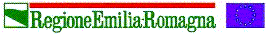 